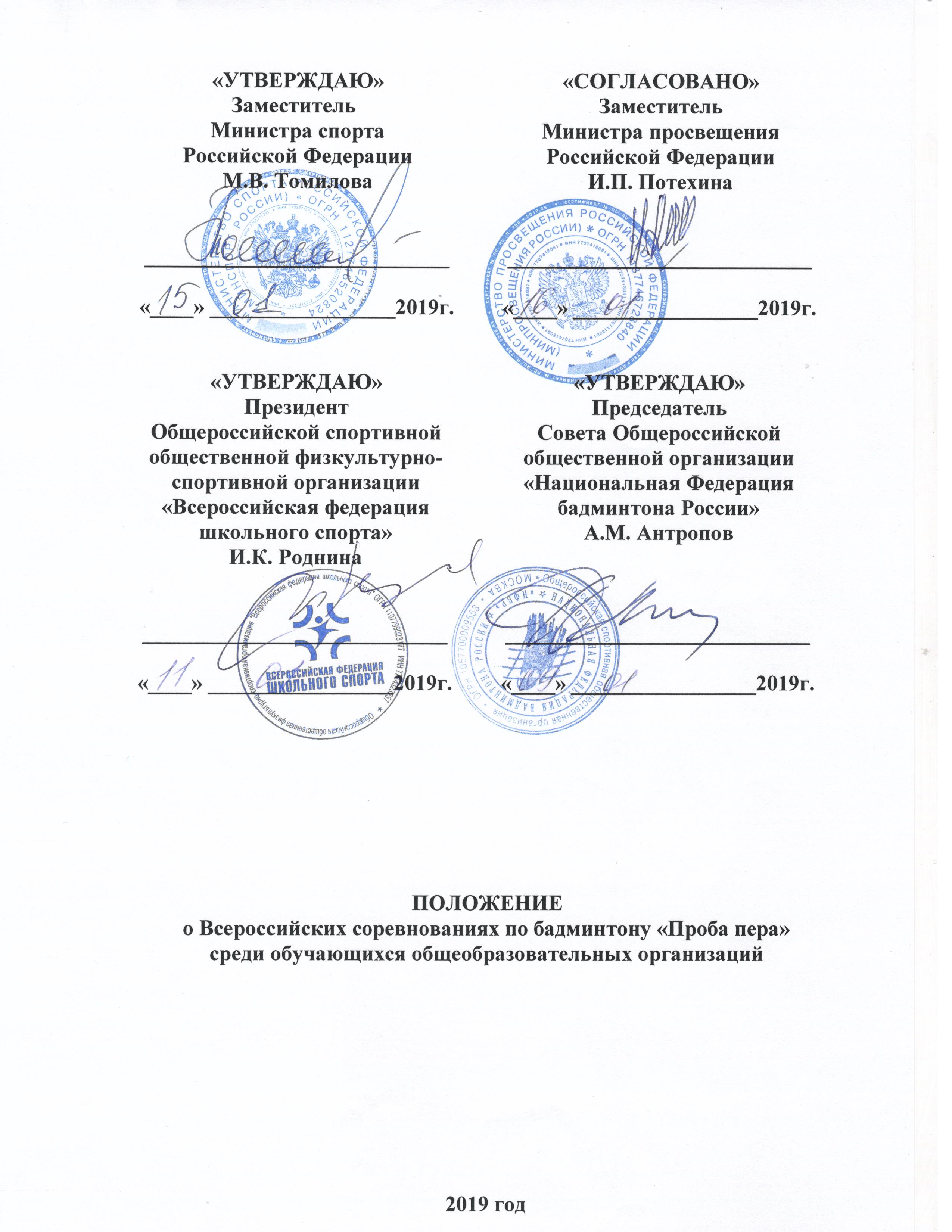 ЦЕЛИ И ЗАДАЧИВсероссийские соревнования по бадминтону «Проба пера» среди обучающихся общеобразовательных организаций (далее – Соревнования) проводятся в целях организации физкультурно-спортивной работы в общеобразовательных организациях, а также исполнения Указа Президента Российской Федерации от 29 мая 2017 года № 240 «Об объявлении в Российской Федерации Десятилетия детства» и реализации Распоряжения Правительства Российской Федерации от 06 июля 2018 года № 1375-р.Основными задачами Соревнований являются:пропаганда здорового образа жизни среди обучающихся общеобразовательных организаций;вовлечение в регулярные занятия физической культурой и спортом детей и подростков, укрепление их здоровья, в том числе профилактика близорукости;приобщение обучающихся к занятиям бадминтоном, дальнейшее развитие бадминтона, как массового вида спорта.МЕСТА И СРОКИ ПРОВЕДЕНИЯСоревнования проводятся в два этапа:I этап – Соревнования в субъектах Российской Федерации среди команд общеобразовательных организаций, февраль 2019 года;II этап – Всероссийские финальные Соревнования, проводятся 
в г. Саратове, с 28 марта по 01 апреля 2019 года, в том числе 28 марта – день приезда, 01 апреля – день отъезда. ОРГАНИЗАТОРЫ СОРЕВНОВАНИЙОбщее руководство организацией Соревнований осуществляют Министерство спорта Российской Федерации (далее – Минспорт России), Общероссийская спортивная общественная организация «Национальная Федерация бадминтона России» (далее – НФБР), Общероссийская общественная физкультурно-спортивная организация «Всероссийская федерация школьного спорта» (далее – ВФШС), при поддержке Министерства просвещения Российской Федерации (далее – Минобрнауки России).Полномочия Минспорта России, как организатора Соревнований, осуществляются ФГАУ «Управление по организации и проведению спортивных мероприятий».Непосредственное проведение Соревнований I этапа возлагается на органы исполнительной власти субъектов Российской Федерации в области физической культуры и спорта, органы исполнительной власти субъектов Российской Федерации, осуществляющие управление в сфере образования, региональные отделения НФБР и ВФШС. Непосредственное проведение II этапа соревнований возлагается на НФБР, ВФШС и главную судейскую коллегию (далее – ГСК), утверждаемую НФБР.ТРЕБОВАНИЯ К УЧАСТНИКАМ И УСЛОВИЯ ИХ ДОПУСКАСоревнования проводятся среди команд общеобразовательных организаций в возрастной группе 12-15 лет (2004–2007 гг. рождения).Состав команды 7 человек, в том числе: 6 участников (из них не менее 2 2 девушек), 1 представитель (тренер).К Соревнованиям допускаются обучающиеся одной общеобразовательной организации, зачисленные в данное учреждение не позднее 01 сентября 2018 года.К Соревнованиям не допускаются команды организаций дополнительного образования (отделений ДЮСШ, СДЮСШОР, СШОР, ДЮКФП), училищ олимпийского резерва, ШВСМ, а также сборные команды двух и более общеобразовательных организаций.Для участия во II этапе Соревнований допускаются команды-участницы – победители и призеры I этапа.Команды-участницы II этапа Соревнований должны иметь единую спортивную форму (майки) с нанесением принадлежности 
к общеобразовательной организации и к субъекту Российской Федерации.К Соревнованиям не допускаются участники команд, входящие на дату проведения Соревнований в списки кандидатов в спортивные сборные команды Российской Федерации по бадминтону, а также в число 150 сильнейших списка НФБР, сильнейших бадминтонистов Российской Федерации, рейтинга НФБР Всероссийской юношеской серии ГРАН ПРИ 2018/19.ПРОГРАММА СОРЕВНОВАНИЙ Программа Соревнований I этапа разрабатывается органами исполнительной власти субъектов Российской Федерации в области физической культуры и спорта, органами исполнительной власти субъектов Российской Федерации, осуществляющими управление в сфере образования, региональными отделениями НФБР и ВФШС, в соответствии с настоящим Положением.Соревнования II этапа проводятся по следующей программе:28 марта – день приезда, размещение команд, работа комиссии по допуску, официальная тренировка.29 марта – торжественное открытие соревнований, предварительный этап, командные встречи.30 марта – предварительный этап, командные встречи.31 марта – финальный этап, командные встречи, награждение команд победителей и призеров торжественное закрытие соревнований.01 апреля – день отъезда.УСЛОВИЯ ПОДВЕДЕНИЯ ИТОГОВСоревнования командные, проводятся среди смешанных команд юношей и девушек в соответствии с правилами вида спорта «бадминтон», утвержденными приказом Минспорта России от 24 января 2018 года 
№ 59.Система проведения Соревнований на II этапе определяется ГСК, в зависимости от количества заявленных команд и включает в себя предварительный и финальный этапы. I этап Соревнований проводится на спортивных сооружениях, имеющих не менее 4-х бадминтонных площадок с высотой зала не менее 6 метров, количеством зрительных мест не менее 50. II этап Соревнований проводится на спортивных сооружениях, имеющих не менее 4 бадминтонных площадок с высотой зала не менее 8 метров, количеством зрительных мест не менее 100. Командная встреча состоит из 5 матчей:мужской одиночный разряд; женский одиночный разряд;мужской парный разряд; женский парный разряд;смешанный парный разряд. Каждый участник команды в каждой командной встрече может играть не более чем в двух матчах.Техническая заявка на предстоящую командную встречу подается в ГСК представителем команды в письменной форме, не позднее чем за 15 минут до ее начала.Порядок матчей каждой командной встречи должен быть согласован представителями команд. В случае разногласий, порядок проведения матчей устанавливается ГСК.Команда, победившая в трех матчах (набравшая три очка), считается победителем командной встречи.В случае равенства очков у двух и более команд в общекомандном зачете, для итогового распределения мест, принимаются во внимание следующие технические показатели во встречах команд между собой: результат личной встречи;разница матчей;разница партий;разница очков.Протест подается в письменном виде главному судье Соревнований в течение двух часов после окончания матча, которого касается этот протест.Не принимаются к рассмотрению:несвоевременно поданные протесты;протесты, не зафиксированные в официальном протоколе матча;протесты на качество судейства.НАГРАЖДЕНИЕКоманды, занявшие 1–3-е места в Соревнованиях II этапа, награждаются кубками, дипломами и медалями Минспорта России.Участники команд, занявших 1–3-е места в Соревнованиях II этапа, награждаются дипломами, медалями Минспорта России и памятными призами НФБР.Тренеры победителей и призеров Соревнований II этапа, награждаются дипломами и медалями Минспорта России.УСЛОВИЯ ФИНАНСИРОВАНИЯРасходы, связанные с проведением I этапа Соревнований, обеспечивают органы исполнительной власти субъектов Российской Федерации в области физической культуры и спорта, органы исполнительной власти субъектов Российской Федерации, осуществляющие управление в сфере образования, и проводящие организации на местах по согласованию.Минспорт России, НФБР и ВФШС обеспечивают долевое участие в финансировании II этапа соревнований по согласованию.Минспорт России осуществляет финансовое обеспечение II этапа Соревнований в соответствии с Порядком финансирования за счет средств федерального бюджета и Нормами расходов средств на проведение физкультурных и спортивных мероприятий, включенных в Единый календарный план межрегиональных, всероссийских и международных мероприятий и спортивных мероприятий. Полномочия Минспорта России по финансовому обеспечению Соревнований в соответствии с государственным заданием на оказание государственных услуг (выполнения работ) на текущий календарный год осуществляется ФГАУ «Управление по организации и проведению спортивных мероприятий».Расходы по командированию участников на II этап Соревнований (проезд к месту проведения Соревнований и обратно, суточные в пути, страхование участников, проживание и питание в дни соревнований) обеспечивают командирующие организации.Страхование участников Соревнований производится за счет средств бюджетов субъектов Российской Федерации и внебюджетных средств, в соответствии с действующим законодательством Российской Федерации. На печатной, рекламно-информационной и сувенирной продукции, издаваемой (изготавливаемой) к Соревнованиям, а также на кино-, видео- и фотоматериалах выпускаемых (изготавливаемых) в связи с проведением Соревнований допускается изображение логотипов Минспорта России, а также других организаторов Соревнований и официальных партнеров.ОБЕСПЕЧЕНИЕ БЕЗОПАСНОСТИ УЧАСТНИКОВИ ЗРИТЕЛЕЙОбеспечение безопасности участников и зрителей осуществляются согласно требованиям Правил обеспечения безопасности при проведении официальных спортивных соревнований, утверждённых Постановлением Правительства Российской Федерации от 18 апреля 2014 года № 353, а также требованиям правил вида спорта «бадминтон».Соревнования проводятся на спортивных сооружениях, включенных во Всероссийский реестр объектов спорта в соответствии с Федеральным законом от 04 декабря 2007 года № 329-ФЗ «О физической культуре и спорте в Российской Федерации», и наличии актов готовности спортивного сооружения к проведению мероприятий, утвержденных в установленном порядке. Оказание скорой медицинской помощи осуществляется в соответствии с приказом Министерства здравоохранения Российской Федерации 
от 01 марта 2016 года № 134н  «О Порядке организации оказания медицинской помощи лицам, занимающимся физической культурой и спортом (в том числе при подготовке и  проведении физкультурных мероприятий и спортивных мероприятий), включая порядок медицинского осмотра лиц, желающих пройти спортивную подготовку, заниматься физической культурой и спортом в организациях и (или) выполнить нормативы испытаний (тестов) Всероссийского физкультурно-спортивного комплекса «Готов к труду и обороне».СТРАХОВАНИЕ УЧАСТНИКОВУчастие в соревнованиях осуществляется только при наличии полиса (оригинала) страхования жизни и здоровья от несчастных случаев, который представляется в комиссию по допуску участников соревнований в день приезда.ЗАЯВКИ НА УЧАСТИЕЗаявки на участие в II этапе Соревнований, а также протоколы I этапа Соревнований направляются по электронному адресу: saratovbadminton@mail.ru или факсу: 8-8452-39-04-39 региональное отделение НФБР «Ассоциация бадминтона Саратовской области».Основанием для участия в финальных соревнованиях является НФБР.При выезде на Соревнования II этапа каждая команда должна представить в комиссию по допуску участников:вызов НФБР;заявку на участие команды в двух экземплярах (в соответствии с Приложением №1);оригинал свидетельства о рождении (паспорта гражданина Российской Федерации) на каждого участника;оригинал договора о страховании жизни и здоровья на каждого участника;фотографию (10х13) на каждого участника, заверенную с обратной стороны директором общеобразовательной организации с указанием фамилии, имени, отчества, места учебы и жительства участника;протоколы Соревнований I этапа.Ответственность за правильность комплектования команды возлагается на командирующую организацию и представителя (тренера) команды.Приложение № 1ЗАЯВКАна участие во Всероссийских соревнованиях по бадминтону «Проба пера» среди обучающихся общеобразовательных организацийНаименование команды _____________________________________________Наименование общеобразовательной организации__________________________________________________________________________________________Наименование субъекта Российской Федерации___________________________________________________________________________________________Допущено _________игроков 		Врач_________________________ /______________________________/	Подпись                                                                    Ф.И.О.             	М.П.Представитель (тренер) команды_______________ /__________________/	                                                   Подпись                                  Ф.И.О., тел.            Директор общеобразовательной организации __________________ /_________________/	                                          Подпись                                  Ф.И.О., тел.            	М.П.№ п/пФамилия, имяДата рожденияДомашний адресВиза врача1.2.3.4.5.6.